              திருவள்ளுவர் பல்கலைக்கழகம்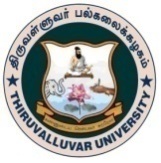 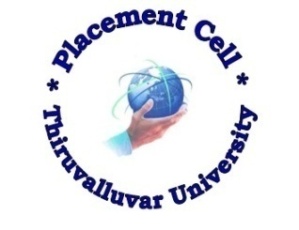         THIRUVALLUVAR UNIVERSITY           (A State University, Accredited with Grade ‘B’ by NAAC)        SERKKADU , VELLORE -  632 115DETAILS OF PLACEMENT IN-CHARGEName of the Zone                      	:	College Name                                                                       :( Full Address with E-mail Id ) 	College Code                                                                        :Name of the Placement in- charge                                       :			Designation                                                                          :	Department                                                                          :Contact Mobile Number (WhatsApp No).                           :	E-mail Id                                                                             :Date of Assuming the Placement in- charge                       : 	in the present College Previous Experience ( if Any ) as Placement in-charge      :	in other Colleges Whether organised any job fair in the Present College       :	       Yes / No( if yes, enclose details) Place  :                                                                                    Placement  in –charge Date   : 